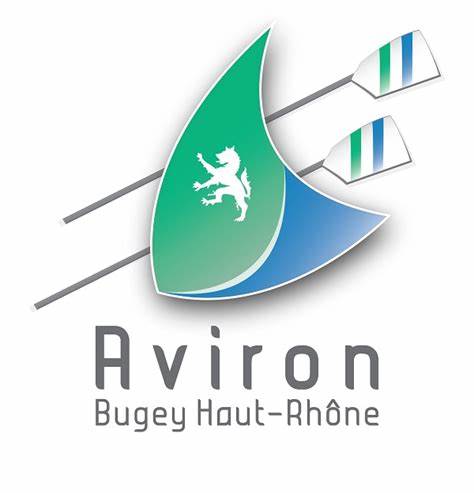 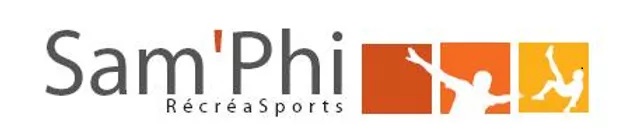 STAGE D’ETE 2022 – INSCRIPTION JEUNES DE 12 A 18 ANSAVIRON ET/OU MULTI-ACTIVITESDu lundi au vendredi : de 9 h 00 à 11 h 30 et de 14 h 00 à 16 h 30Aviron le matin : 95 €	Aviron le matin et multi-activités l’après-midi : 190 €JUILLET 2022 Du 4 au 8 juillet 2022	 Du 11 au 15 juillet 2022		 matin	      matin	 journée entière          	      journée entière Du 18 au 22 juillet 2022 	 Du 25 au 29 juillet 2022	 matin               	       matin     	 journée entière	 journée entièreAOUT 2022 Du 1er au 5 août 2022	 Du 8 au 12 août 2022		 matin	      matin	 journée entière          	      journée entièreAUTORISATION PARENTALEJe soussigné(e)Nom	Prénom	En ma qualité de 	PERE 	MERE 	TUTEUR Adresse	Code Postal	Ville	Téléphones 	/	Adresse mail 	Autorise 	Mon fils 	Ma fille 	Nom	Prénom	Date de naissance	Pointure	 Taille	A participer au stage « Aviron ou Aviron et Multi-activités » organisé par l’Aviron Bugey Haut Rhône et la société Sam’PhyAutorise La reproduction et la représentation photographique,	oui 	non Le responsable du stage à pratiquer ou faire pratiquer sur mon
enfant les soins nécessaires à sa santé et à organiser sa prise en 
charge médicale en cas d’incident. 	oui 	non Atteste Que mon enfant est suffisamment en bonne santé pour participer à ce stage « Aviron et multi-activités » et sait nager 25 mètres.Merci de préciser la conduite à tenir en cas d’allergieRèglement : 	 €   	 Espèce 		 Chèque n°	sur la banque		  Chèques vacances		Date d’inscription :Signature  En cas d’annulation le remboursement ne pourra se faire que sur présentation d’un certificat médical